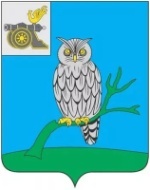 АДМИНИСТРАЦИЯ МУНИЦИПАЛЬНОГО ОБРАЗОВАНИЯ «СЫЧЕВСКИЙ РАЙОН»  СМОЛЕНСКОЙ ОБЛАСТИ Р А С П О Р Я Ж Е Н И Еот  11 ноября  2021 года № 408-рОб организации и проведении публичных слушаний по внесению изменений в Генеральный план   Мальцевского сельского поселения Сычевского района Смоленской области и Правила землепользования и застройки Мальцевского сельского поселения Сычевского района Смоленской области На основании Федерального закона от 06.10.2003 г. № 131-ФЗ «Об общих принципах организации местного самоуправления в Российской Федерации», Градостроительного кодекса Российской Федерации, Земельного кодекса Российской Федерации, Устава муниципального образования                          «Сычевский район» Смоленской области, решения Сычевской районной Думы от 23.04.2008 года  № 298 (в редакции решений Сычевской районной Думы                 от 29.11.2019 года № 231, от 24.02.2021 года №16):1. Публичные слушания по внесению изменений в Генеральный план Мальцевского сельского поселения Сычевского района Смоленской области и Правила землепользования и застройки Мальцевского сельского поселения Сычевского района Смоленской провести в каждом населенном пункте Мальцевского сельского поселения Сычевского района Смоленской области                 в соответствии с графиком (прилагается).2. Образовать комиссию по подготовке, организации и проведению публичных слушаний в Мальцевском сельском поселении Сычевского района Смоленской области, сбору предложений и замечаний, касающихся изменений Генерального плана Мальцевского сельского поселения Сычевского района Смоленской области и Правил землепользования и застройки Мальцевского сельского поселения Сычевского района Смоленской области в следующем составе:- Никонорова Татьяна Вениаминовна – Глава муниципального образования «Сычевский район» Смоленской области;- Лопухова Маргарита Александровна – председатель Сычевской районной Думы;- Семенова Ольга Игоревна – Глава Мальцевского сельского поселения Сычевского района Смоленской области; - Глазкова Татьяна Александровна – начальник отдела по земельным и имущественным отношениям Администрации муниципального образования «Сычевский район» Смоленской области;- Трофимова Ольга Александровна – главный специалист – архитектор Администрации муниципального образования «Сычевский район» Смоленской области;- Сопленкова Альбина Викторовна – главный специалист – юрист Администрации муниципального образования «Сычевский район» Смоленской области.3. Определить места для размещения и ознакомления с материалами изменений Генерального плана Мальцевского сельского поселения Сычевского района Смоленской области и Правил землепользования и застройки Мальцевского сельского поселения Сычевского района Смоленской области:- Администрация муниципального образования «Сычевский район» Смоленской области по адресу: Смоленская область, г. Сычевка,                                 пл. Революции, д. 1;- Администрация Мальцевского сельского поселения Сычевского района Смоленской области по адресу: Смоленская область, Сычевский район,                                д. Мальцево, ул. Октябрьская, д.14;- сайт Федеральной Государственной Информационной Системы Территориального Планирования (ФГИС ТП);- официальный сайт Администрации муниципального образования «Сычевский район» Смоленской области в информационно-телекоммуникационной сети «Интернет»;- официальный сайт Администрации Мальцевского сельского поселения Сычевского района Смоленской области в информационно-телекоммуникационной сети «Интернет».4. Установить, что предложения и замечания в устной или письменной форме по внесению изменений в Генеральный план Мальцевского сельского поселения Сычевского района Смоленской области и Правила землепользования и застройки Мальцевского сельского поселения Сычевского района Смоленской области принимаются в рабочие дни с 9.00 до 13.00                          и с 14.00 до 17.00 по адресу: г. Сычевка, пл. Революции, д. 1, в срок                            до 20 декабря 2021 г.5. Заключение о результатах публичных слушаний опубликовать в газете «Сычевские вести» и разместить на официальном сайте Администрации муниципального образования «Сычевский район» Смоленской области в сети «Интернет».6. Опубликовать настоящее распоряжение в газете «Сычевские вести» и разместить на официальном сайте Администрации муниципального образования «Сычевский район» Смоленской области  в информационно-телекоммуникационной сети «Интернет». 8. Контроль за исполнением настоящего распоряжения оставляю                        за собой.Глава муниципального образования«Сычевский район» Смоленской области                                      Т.В. НиконороваПриложение к распоряжению Администрациимуниципального образования «Сычевский район»Смоленской области              от 11.11.2021 года № 408-рГРАФИКпроведения публичных слушаний по внесению изменений в Генеральный план  Мальцевского сельского поселения Сычевского района Смоленской области и Правила землепользования и застройки Мальцевского сельского поселения Сычевского района Смоленской области№ п/пНаселенные пунктыДата и время проведенияМесто проведения1д. Мальцево21.12.2021 в 14-00Здание Администрации  д. Мальцево, ул. Октябрьская, № 142д. Артемово21.12.2021 в 14-00Здание Администрации  д. Мальцево, ул. Октябрьская, № 143 д. Боброво21.12.2021 в 14-00Здание Администрации  д. Мальцево, ул. Октябрьская, № 144д. Елманово21.12.2021 в 14-00Здание Администрации  д. Мальцево, ул. Октябрьская, № 145д. Жучки21.12.2021 в 14-00 Здание Администрации  д. Мальцево, ул. Октябрьская, № 146д. Забелино21.12.2021 в 14-30Здание Администрации  д. Мальцево, ул. Октябрьская, № 147д. Малое Яковцево21.12.2021 в 14-30Здание Администрации  д. Мальцево, ул. Октябрьская, № 148д. Новое Яковцево21.12.2021 в 14-30Здание Администрации  д. Мальцево, ул. Октябрьская, № 149д. Ольховцы21.12.2021 в 14-30Здание Администрации  д. Мальцево, ул. Октябрьская, № 1410д. Устье21.12.2021 в 14-30Здание Администрации  д. Мальцево, ул. Октябрьская, № 1411д. Юшино21.12.2021 в 14-30Здание Администрации  д. Мальцево, ул. Октябрьская, № 1412д. Лукино21.12.2021 в 15-30 Здание Администрации   д. Лукино, ул. Молодежная, № 713д. Журавлево21.12.2021 в 15-30Здание Администрации   д. Лукино, ул. Молодежная, № 714д. Кобозево21.12.2021 в 15-30Здание Администрации   д. Лукино, ул. Молодежная, № 715д. Бурцево21.12.2021 в 15-30Здание Администрации   д. Лукино, ул. Молодежная, № 716д. Соколово21.12.2021 в 15-30 Здание Администрации   д. Лукино, ул. Молодежная, № 717д. Борщевка-Нет жителей18д. Глинное-Нет жителей19д. Капустино-Нет жителей20д. Каурово-Нет жителей21д. Конопатино-Нет жителей22д. Ломосово-Нет жителей23д. Симоновка-Нет жителей